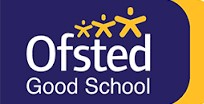 STAKESBY PRIMARY ACADEMY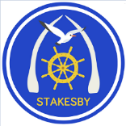 NEWSLETTER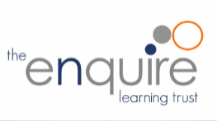 Friday 5th February 2021STAKESBY PRIMARY ACADEMYNEWSLETTERFriday 5th February 2021STAKESBY PRIMARY ACADEMYNEWSLETTERFriday 5th February 2021                                                   STAR OF THE WEEK Well done to the following children for their achievements, attitudes and effort this week.            The live Star of the Week assembly will take place at 2:45pm each Friday on Miss Robson's Teams. It would be great if as many of you as possible could join and celebrate the achievement of the weekly winners.                                                   STAR OF THE WEEK Well done to the following children for their achievements, attitudes and effort this week.            The live Star of the Week assembly will take place at 2:45pm each Friday on Miss Robson's Teams. It would be great if as many of you as possible could join and celebrate the achievement of the weekly winners.                                                   STAR OF THE WEEK Well done to the following children for their achievements, attitudes and effort this week.            The live Star of the Week assembly will take place at 2:45pm each Friday on Miss Robson's Teams. It would be great if as many of you as possible could join and celebrate the achievement of the weekly winners.INFORMATION FROM THE PRINCIPALDear Parents, Carers and Families,It's hard to believe we're nearly at half term already! Despite all of the changes since the new year, our pupils and families have adapted so well and time seems to be passing rapidly. We know that towards the end of term, children tend to get tired more quickly and we don't doubt that you will be too. We have been working away behind the scenes to plan some exciting learning opportunities centred around personal and social development - including mental health. We'll be sharing these with you soon ready for our return after the half term holiday.Please take care of yourselves too, and remember that you can contact myself, the school office, or your child's class teacher if you have any worries or concerns. Have a wonderful weekend with your families.Miss RobsonPrincipalheadteacher@stakesbyschool.netINFORMATION FROM THE PRINCIPALDear Parents, Carers and Families,It's hard to believe we're nearly at half term already! Despite all of the changes since the new year, our pupils and families have adapted so well and time seems to be passing rapidly. We know that towards the end of term, children tend to get tired more quickly and we don't doubt that you will be too. We have been working away behind the scenes to plan some exciting learning opportunities centred around personal and social development - including mental health. We'll be sharing these with you soon ready for our return after the half term holiday.Please take care of yourselves too, and remember that you can contact myself, the school office, or your child's class teacher if you have any worries or concerns. Have a wonderful weekend with your families.Miss RobsonPrincipalheadteacher@stakesbyschool.netINFORMATION FROM THE PRINCIPALDear Parents, Carers and Families,It's hard to believe we're nearly at half term already! Despite all of the changes since the new year, our pupils and families have adapted so well and time seems to be passing rapidly. We know that towards the end of term, children tend to get tired more quickly and we don't doubt that you will be too. We have been working away behind the scenes to plan some exciting learning opportunities centred around personal and social development - including mental health. We'll be sharing these with you soon ready for our return after the half term holiday.Please take care of yourselves too, and remember that you can contact myself, the school office, or your child's class teacher if you have any worries or concerns. Have a wonderful weekend with your families.Miss RobsonPrincipalheadteacher@stakesbyschool.netWARM CLOTHINGWinter seems to have well and truly taken over at the moment! It is important that your child has the appropriate clothing they need in order to stay warm during breaktimes and Forest School lessons. This includes a hat, gloves and a warm, waterproof coat. For the Super Squirrels and Wise Owls taking part in Forest School, spare socks are also important.WARM CLOTHINGWinter seems to have well and truly taken over at the moment! It is important that your child has the appropriate clothing they need in order to stay warm during breaktimes and Forest School lessons. This includes a hat, gloves and a warm, waterproof coat. For the Super Squirrels and Wise Owls taking part in Forest School, spare socks are also important.WARM CLOTHINGWinter seems to have well and truly taken over at the moment! It is important that your child has the appropriate clothing they need in order to stay warm during breaktimes and Forest School lessons. This includes a hat, gloves and a warm, waterproof coat. For the Super Squirrels and Wise Owls taking part in Forest School, spare socks are also important.ONLINE SAFETY AND CONDUCTIt is essential that while we are learning online, safety is paramount. Please remind your child not to give out their password and other key details, even to others in their Team.We are very grateful to parents and carers supporting children's learning at home. Please remember that if your mic is not switched off, others in the Team can hear your conversations. If you have any questions for your child's teacher during the lesson, please use Class Dojo or email to contact them directly.Miss RobsonPrincipalheadteacher@stakesbyschool.netONLINE SAFETY AND CONDUCTIt is essential that while we are learning online, safety is paramount. Please remind your child not to give out their password and other key details, even to others in their Team.We are very grateful to parents and carers supporting children's learning at home. Please remember that if your mic is not switched off, others in the Team can hear your conversations. If you have any questions for your child's teacher during the lesson, please use Class Dojo or email to contact them directly.Miss RobsonPrincipalheadteacher@stakesbyschool.netONLINE SAFETY AND CONDUCTIt is essential that while we are learning online, safety is paramount. Please remind your child not to give out their password and other key details, even to others in their Team.We are very grateful to parents and carers supporting children's learning at home. Please remember that if your mic is not switched off, others in the Team can hear your conversations. If you have any questions for your child's teacher during the lesson, please use Class Dojo or email to contact them directly.Miss RobsonPrincipalheadteacher@stakesbyschool.netBreakfast and Tea Time ClubPlease can all parents confirm the days in which they would like their child/ren to attend next term. Thank you.admin@stakesbyschool.netBreakfast and Tea Time ClubPlease can all parents confirm the days in which they would like their child/ren to attend next term. Thank you.admin@stakesbyschool.netBreakfast and Tea Time ClubPlease can all parents confirm the days in which they would like their child/ren to attend next term. Thank you.admin@stakesbyschool.netFREE SCHOOL MEAL ELIGIBILITY If your financial circumstances have changed, or if you think you may be entitled to free school meals for your child, please use the Free School Meals eligibility checker on our school website. Even if your child is in Reception, Year 1 or Year 2 and currently receives universal free school meals, we would ask you to check your entitlement. Being eligible will mean that Stakesby receives additional funding for your child which will go towards their learning and any additional support they may need.If you need any help or further clarification, please contact the school office.admin@stakesbyschool.netFREE SCHOOL MEAL ELIGIBILITY If your financial circumstances have changed, or if you think you may be entitled to free school meals for your child, please use the Free School Meals eligibility checker on our school website. Even if your child is in Reception, Year 1 or Year 2 and currently receives universal free school meals, we would ask you to check your entitlement. Being eligible will mean that Stakesby receives additional funding for your child which will go towards their learning and any additional support they may need.If you need any help or further clarification, please contact the school office.admin@stakesbyschool.netFREE SCHOOL MEAL ELIGIBILITY If your financial circumstances have changed, or if you think you may be entitled to free school meals for your child, please use the Free School Meals eligibility checker on our school website. Even if your child is in Reception, Year 1 or Year 2 and currently receives universal free school meals, we would ask you to check your entitlement. Being eligible will mean that Stakesby receives additional funding for your child which will go towards their learning and any additional support they may need.If you need any help or further clarification, please contact the school office.admin@stakesbyschool.netSCHOOL LUNCHESPlus!  Seasonal vegetables, a selection of fresh salad and fruits, plus freshly             baked bread is available on every table.Plus!  Choice of fresh fruit and yoghurt or set pudding every day.SCHOOL LUNCHESPlus!  Seasonal vegetables, a selection of fresh salad and fruits, plus freshly             baked bread is available on every table.Plus!  Choice of fresh fruit and yoghurt or set pudding every day.TEA TIME CLUB3.15-5.15pmPlease ensure all children arrive in their PE kitForest School for EYFS will take place each week on a Wednesday. Please ensure children wear warm/water proof clothing and wellingtons.Please ensure all children arrive in their PE kitForest School for EYFS will take place each week on a Wednesday. Please ensure children wear warm/water proof clothing and wellingtons.Please ensure all children arrive in their PE kitForest School for EYFS will take place each week on a Wednesday. Please ensure children wear warm/water proof clothing and wellingtons.Byland Road, Whitby, North Yorkshire YO21 1HYTelephone: 01947 820231 Email: admin@stakesbyschool.netWebsite: stakesbyschool.net  Twitter:@stakesbyAcademy  Facebook:@stakesbyprimaryacademy Byland Road, Whitby, North Yorkshire YO21 1HYTelephone: 01947 820231 Email: admin@stakesbyschool.netWebsite: stakesbyschool.net  Twitter:@stakesbyAcademy  Facebook:@stakesbyprimaryacademy Byland Road, Whitby, North Yorkshire YO21 1HYTelephone: 01947 820231 Email: admin@stakesbyschool.netWebsite: stakesbyschool.net  Twitter:@stakesbyAcademy  Facebook:@stakesbyprimaryacademy 